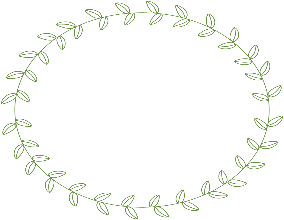 GreekfestBrew Pub Tour For those who are not paddlers (that’s hazing, you know), join us for a tour of several local brew pubs! The price for this day of libation covers transportation to five area brew pubs (lunch and beer purchases not included):Depart Indian Head Campground at 10:15am on Saturday, June 24.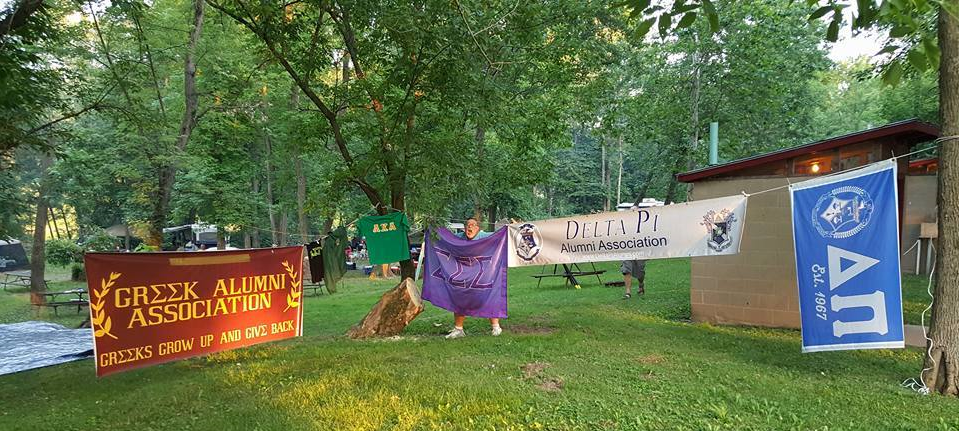 First stop: Rusty Rail Brewing Company, Mifflinburg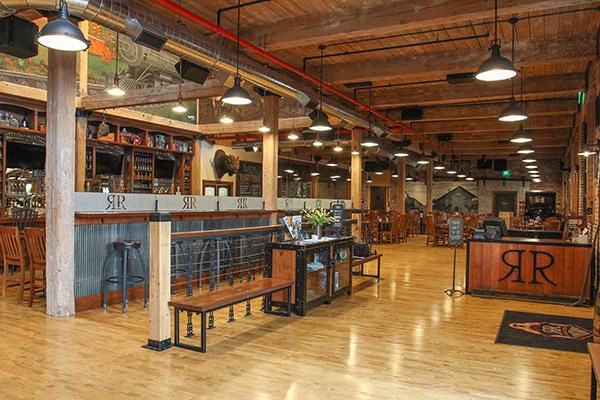 Second stop: Selin's Grove Brewing Company, Selingsgrove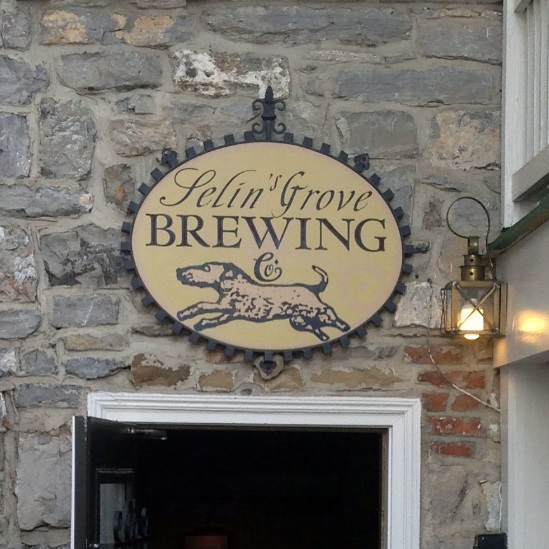 Third Stop: Old Forge Brewing Company, Danville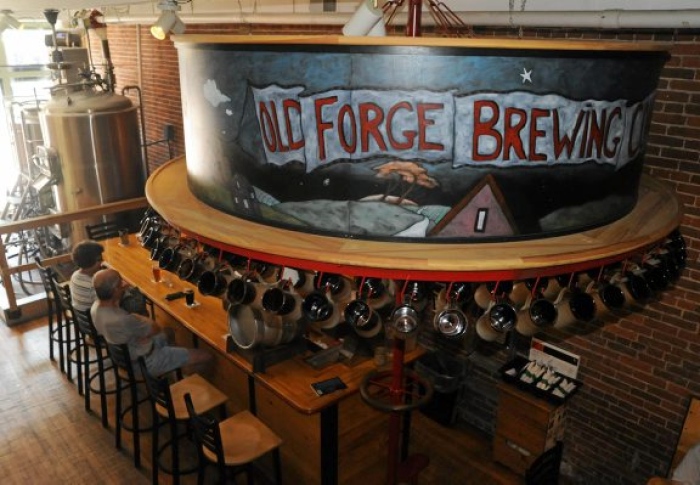 Fourth Stop: Turkey Hill Brewing Company, Bloomsburg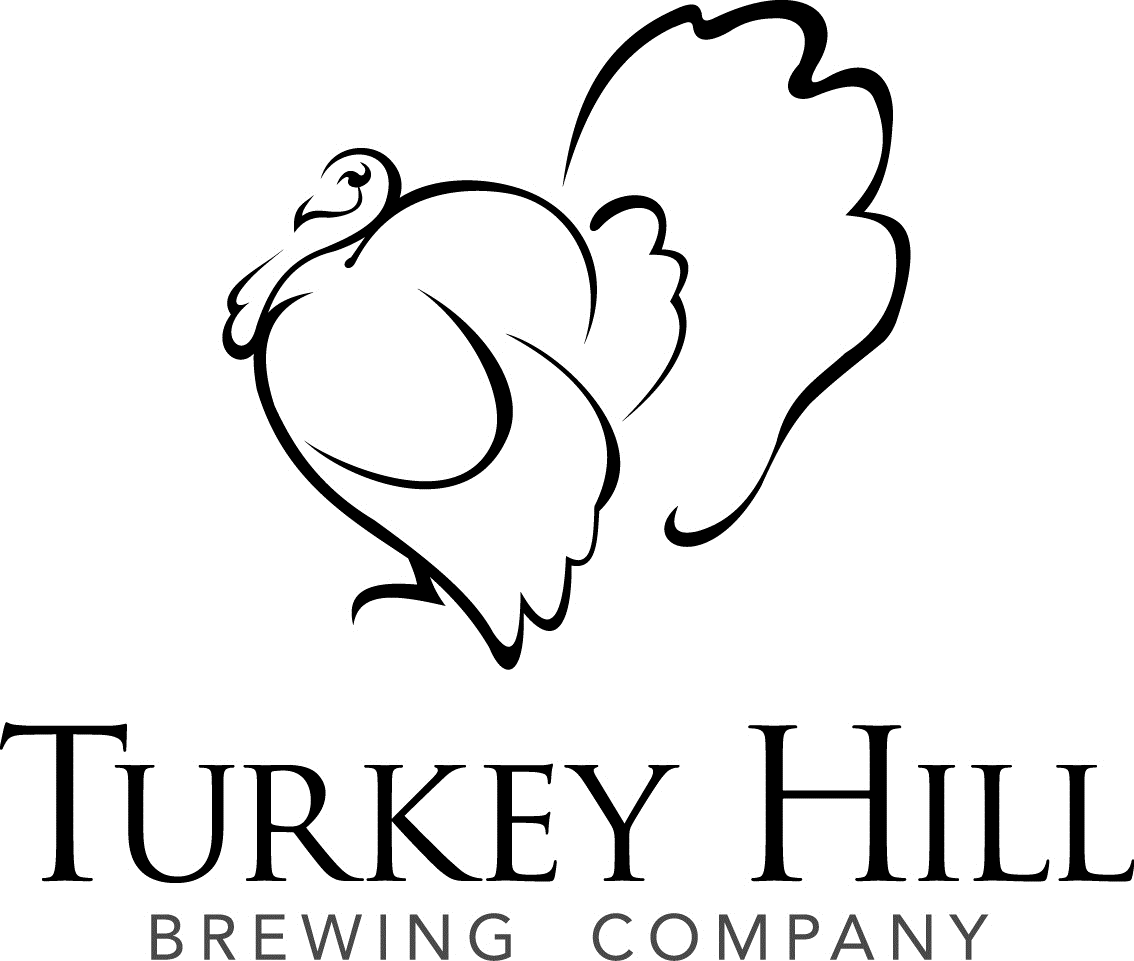 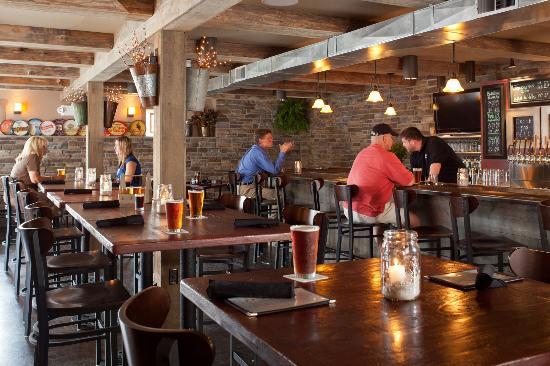 Final Stop: Berwick Brewing Company, Berwick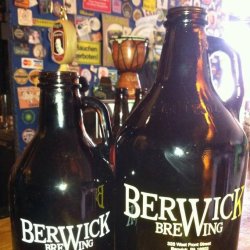 Return to Indian Head Campground at 6:15pm- in time for dinner!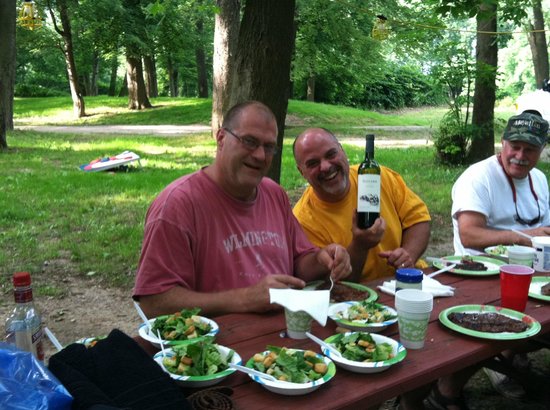 